Р Е Ш Е Н И Еот 13 сентября 2019г.                        рп Усть-Абакан                                   № 41О протесте прокурора Усть-Абаканского района на решение Совета депутатов Усть-Абаканского поссовета от 23.09.2016г. № 47 «Об утверждении Положения «О предоставлении лицами, замещающими муниципальные должности, должности муниципальной службы, и иными лицами Совета депутатов Усть-Абаканского поссовета в соответствии с законодательством о противодействии коррупции сведений о своих доходах, об имуществе и обязательствах имущественного характера, а также сведения о доходах, об имуществе и обязательствах имущественного характера супруги (супруга) и несовершеннолетних детей»»Рассмотрев протест прокурора Усть-Абаканского района от 23.05.2019г. № 7-6-2019 на решение Совета депутатов Усть-Абаканского поссовета от 23.09.2016г. № 47 «Об утверждении Положения «О предоставлении лицами, замещающими муниципальные должности, должности муниципальной службы, и иными лицами Совета депутатов Усть-Абаканского поссовета в соответствии с законодательством о противодействии коррупции сведений о своих доходах, об имуществе и обязательствах имущественного характера, а также сведения о доходах, об имуществе и обязательствах имущественного характера супруги (супруга) и несовершеннолетних детей»», в соответствии со ст. 29 Устава муниципального образования Усть-Абаканский поссовет,Совет депутатов Усть-Абаканского поссоветаР Е Ш И Л:1. Протест прокурора Усть-Абаканского района от 23.05.2019г. № 7-6-2019 на решение Совета депутатов Усть-Абаканского поссовета от 23.09.2016г. № 47 «Об утверждении Положения «О предоставлении лицами, замещающими муниципальные должности, должности муниципальной службы, и иными лицами Совета депутатов Усть-Абаканского поссовета в соответствии с законодательством о противодействии коррупции сведений о своих доходах, об имуществе и обязательствах имущественного характера, а также сведения о доходах, об имуществе и обязательствах имущественного характера супруги (супруга) и несовершеннолетних детей»» – удовлетворить.2. Решение Совета депутатов Усть-Абаканского поссовета от 23.09.2016г. № 47 «Об утверждении Положения «О предоставлении лицами, замещающими муниципальные должности, должности муниципальной службы, и иными лицами Совета депутатов Усть-Абаканского поссовета в соответствии с законодательством о противодействии коррупции сведений о своих доходах, об имуществе и обязательствах имущественного характера, а также сведения о доходах, об имуществе и обязательствах имущественного характера супруги (супруга) и несовершеннолетних детей»» - отменить.3. Направить настоящее Решение прокурору Усть-Абаканского района.4. Настоящее Решение вступает в силу со дня его официального опубликования. 5. Направить настоящее Решение для подписания и опубликования в газете «Усть-Абаканские известия» и.о. Главы Усть-Абаканского поссовета Т.Ю. Можаровой. И.о. ГлавыУсть-Абаканского поссовета                                                                   Т.Ю. МожароваПредседатель Совета депутатовУсть-Абаканского поссовета                                                                   М.А. Губина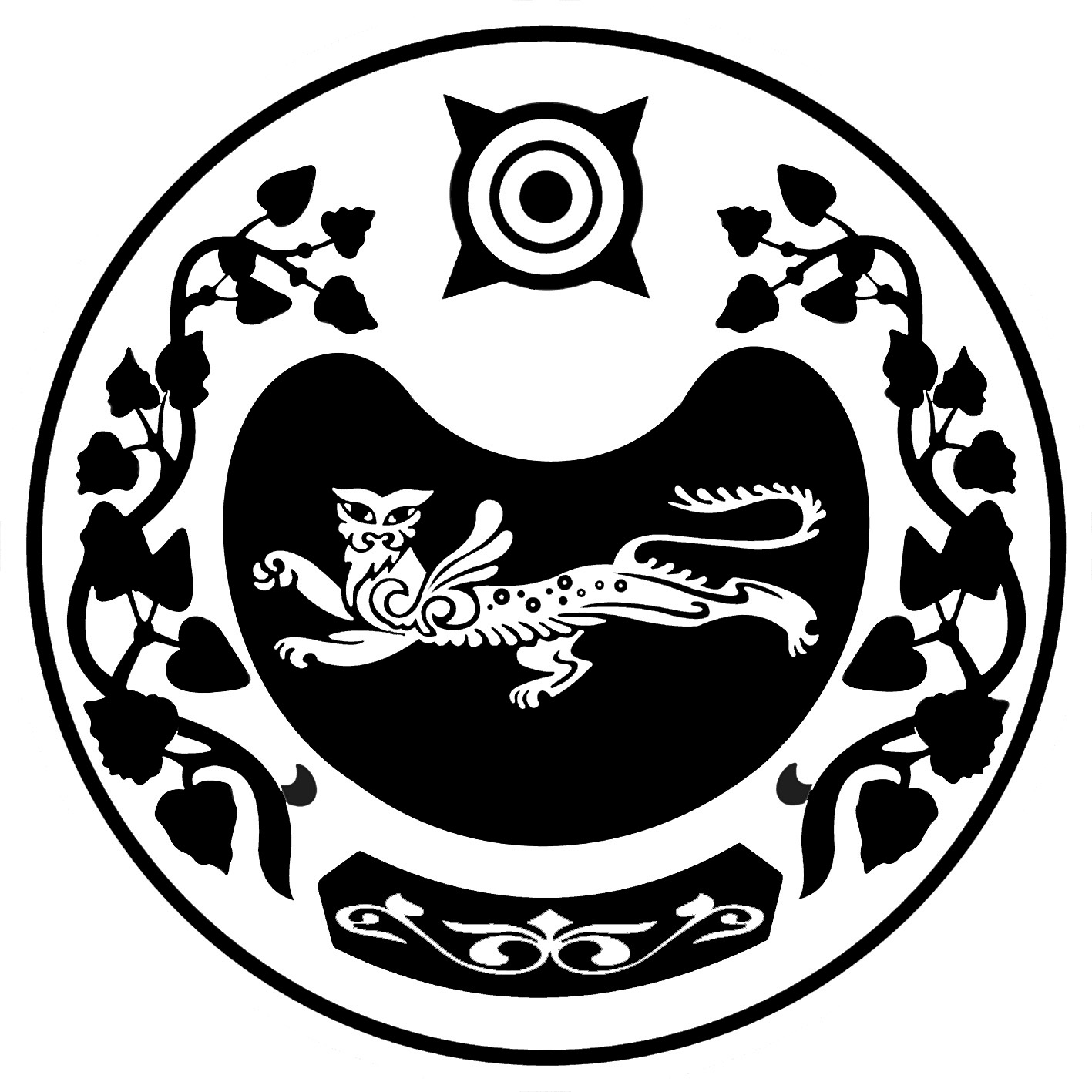 СОВЕТ ДЕПУТАТОВ УСТЬ-АБАКАНСКОГО ПОССОВЕТА